 EOLA TENNIS ACADEMY 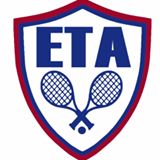                                       College Tennis Preparatory AcademyNAME:______________________________  Email:_____________________ Cell Phone________________Address:__________________________________________  City__________________  Zip Code_________Current Age:________________   Current Grade ____________  High School__________________________________________________________________________________________________________________TENNIS BACKGROUNDAGE when you started playing tennis? ________   Played  tennis usually during :     Summers only ______  or   Year round_____Does anyone in your family play tennis?  _______________________________________________Any family member that  played:a) Recreational Club Tennis _____b) High School Varsity or JV ______c) College  ____________________What  tennis club have you played in the past?_______________________________________________Which Tournament Level have you competed in?____Jr Grand Prix or Icompete    ____High School    ____ USTA Level 5 (Local only)  ____USTA Level 1, 2,3,4What is your TennisRecruiting.net  Ranking:  Illinois ________  Midwest__________ National________What is your Universal Tennis Ranking (UTR) :__________What is your USTA ranking in your age division in Illinois:______________   Midwest:____________How many days per week do you play tennis during the school year? __________  during  summer?________How many hours per week do you play tennis during the school year?__________ during summer?________________________________________________________________________________________________TENNIS  and College ASPIRATIONSReasons for playing tennis:  ____Recreational    ____High School Varsity/ JV  ____College NCAA Divison 2 or 3___College NCAA Division 1  ___ATP Professional Tennis  What colleges are you interested in?________________________________________________________Would you like to use tennis to strengthen your college application?_____________________________________________________________________________________________________________________STROKE DEVELOPEMENT1. Forehand:        ____consistent   ___ needs improvement2. Backhand:        ____consistent  ____needs improvement3. Serves:              ____consistent ____needs improvement4. Net play:          ____consistent  ____needs improvement5. Overhead:        ____consistent  ____needs improvement6. Match Play Mental Toughness:       ____strong        ____ fair       ____needs improvement7. Doubles Play:                                      ____strong         ____fair       ____ needs improvement